“How Do I Print?”  Follow these directions in orderSTEP 1: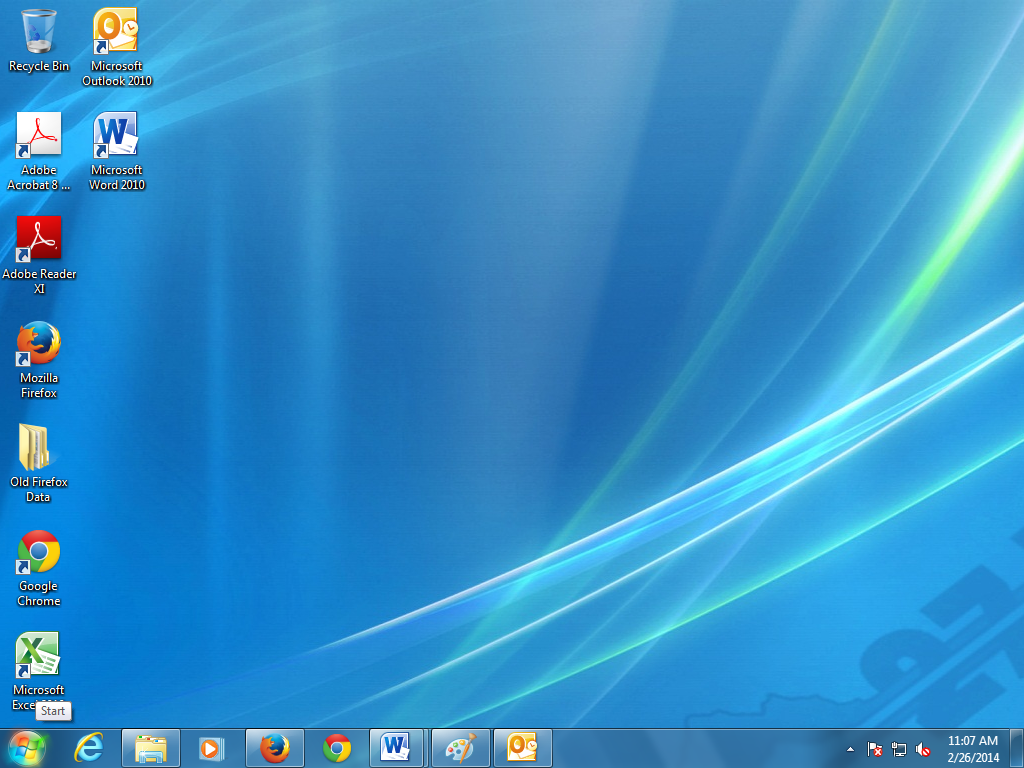 STEP 2: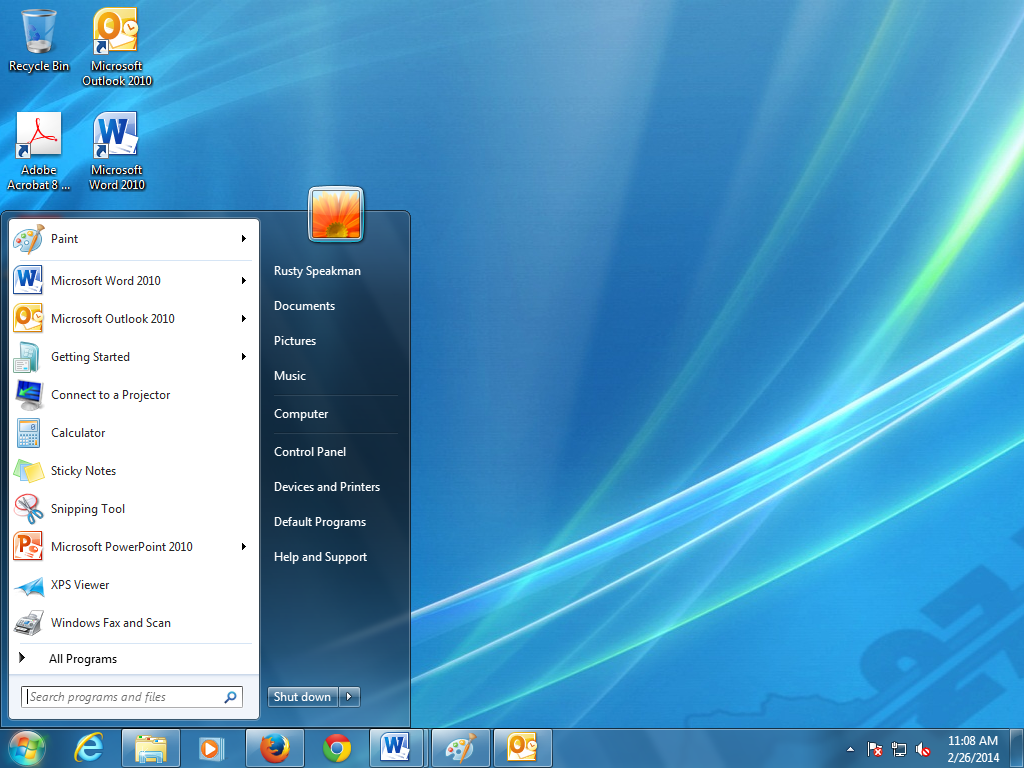 STEP 3: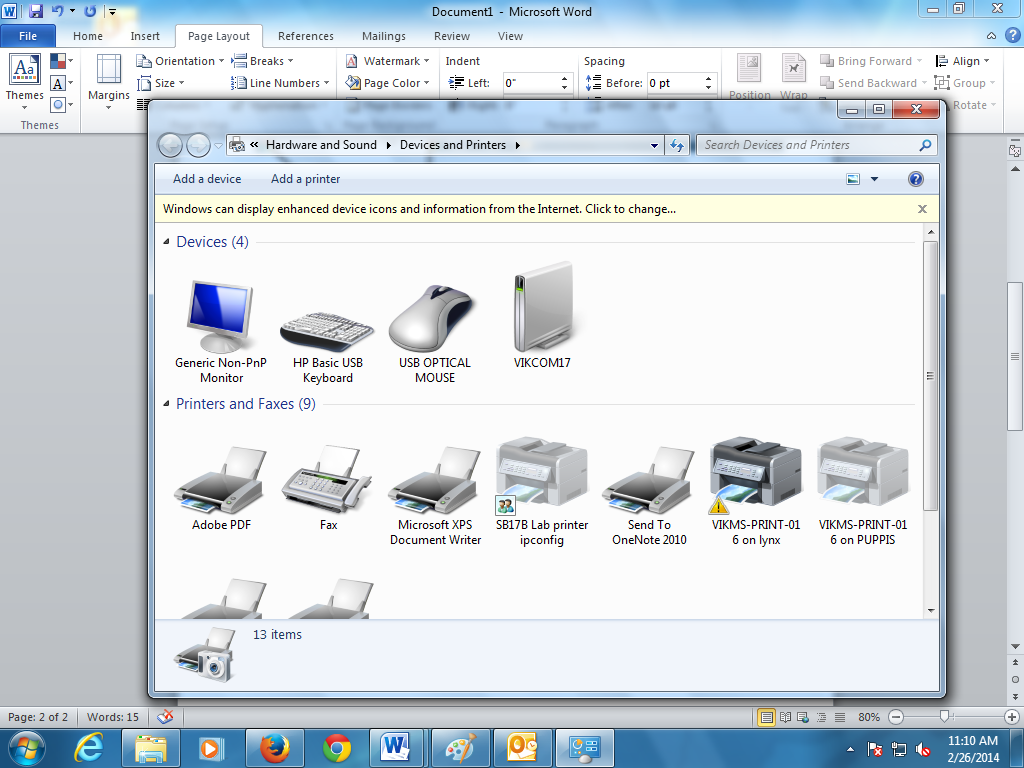 STEP 4: 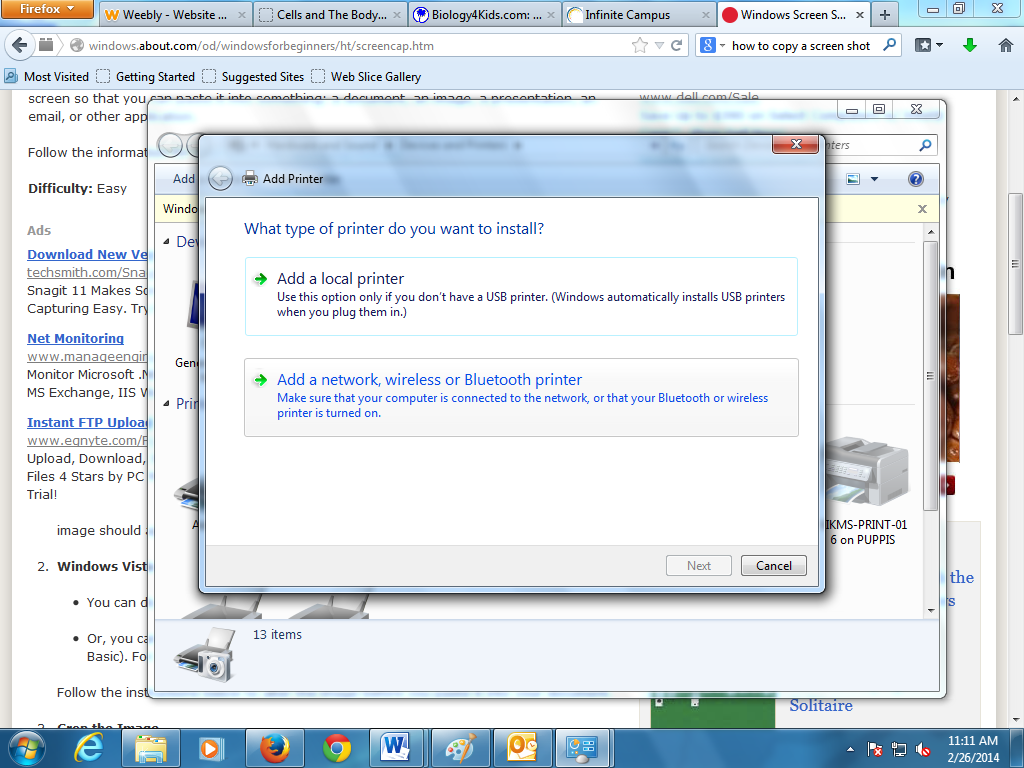 STEP 5: 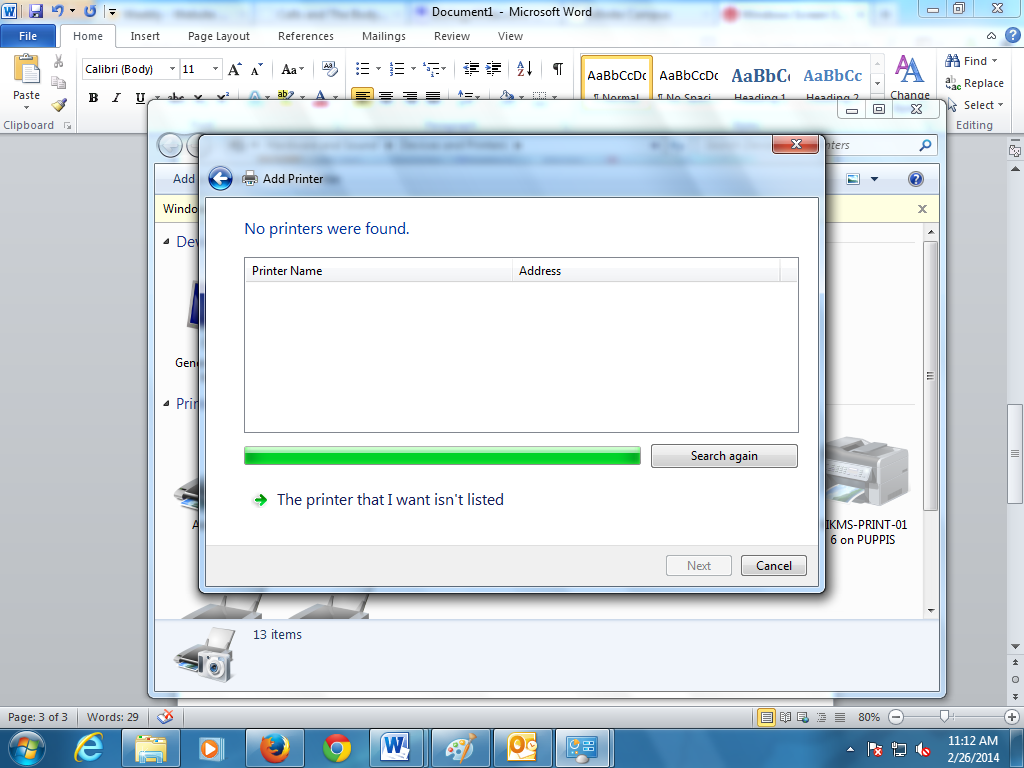 STEP 6: 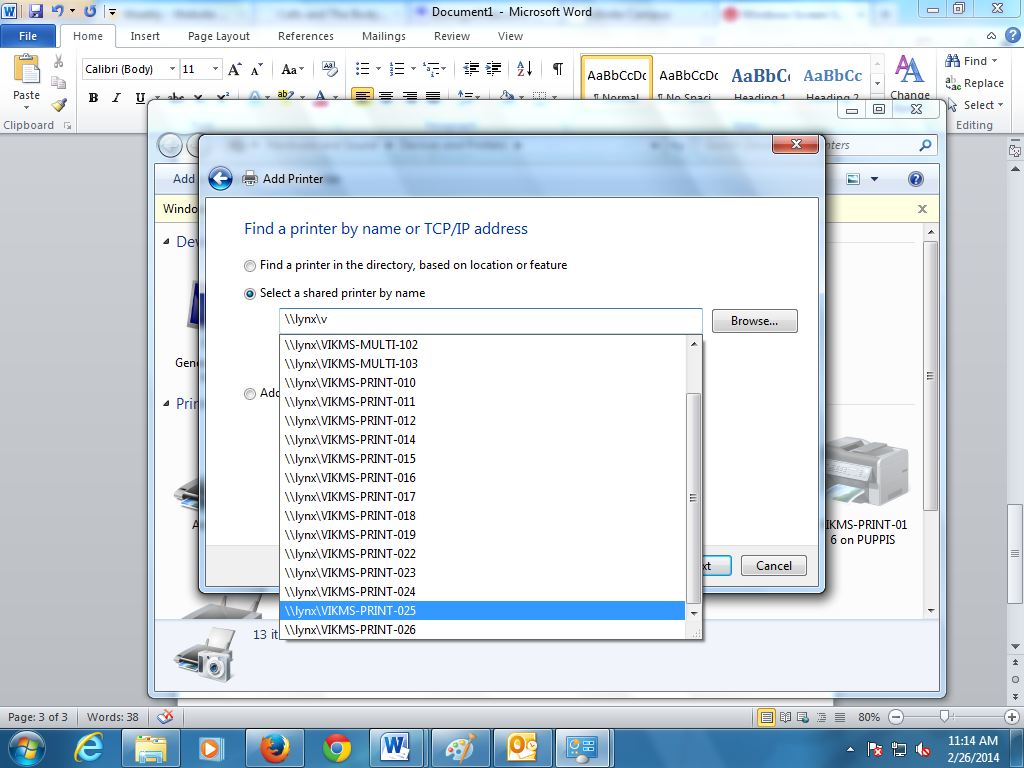 STEP 7: 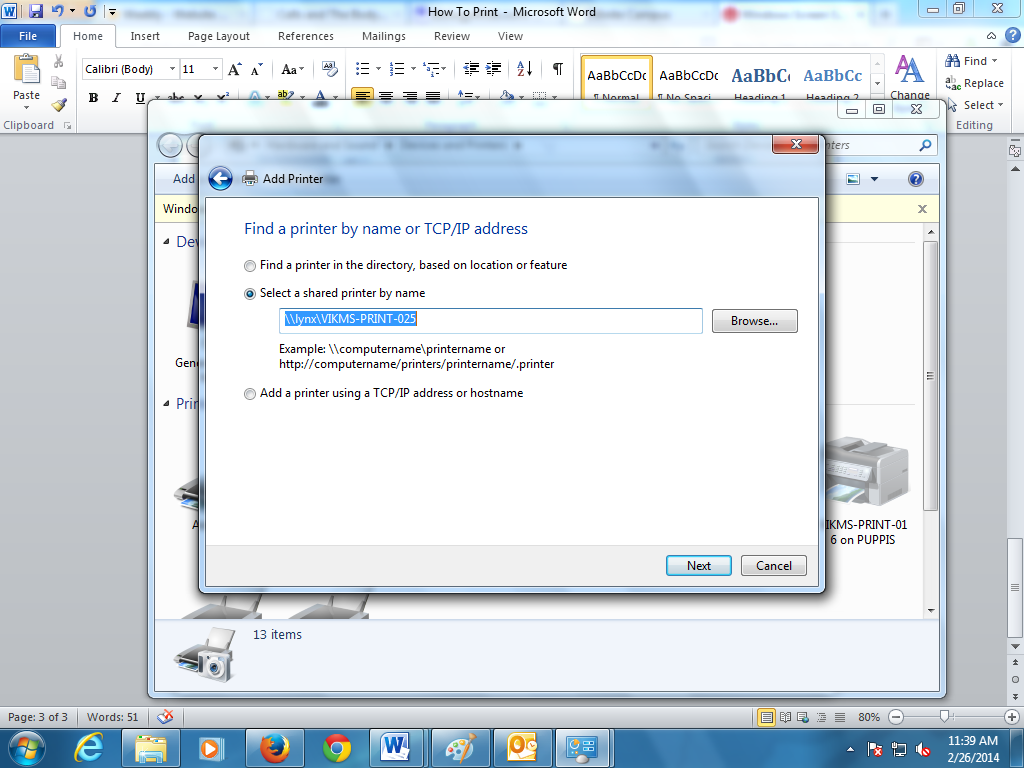 STEP 8:  PRINT!!!